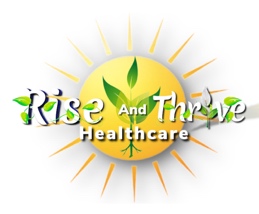 NEW PEDIATRIC QUESTIONNAIRE Name of Child:_____________________________________ Date of Birth:________________PLEASE ANSWER ALL QUESTIONS COMPLETELY: CIRCLE*Birth by: C-SECTION	VAGINAL	____Complications at Birth? Explain: _______________________________________________________________________________________________MATERNAL COMPLICATIONS:   DIABETES   HYPERTENSION    PRE-ECLAMPSIA   FEVER AT BIRTHFull Term: YES   NO		Weeks Gestation: ___________	NICU STAY:   YES     NOADDITIONAL INFORMATION:_____________________________________________________________________BIRTH INFORMATION:       WEIGHT:____ LBS _____OZ.      	Has the child had any major medical problems in the past?    YES	NO	If yes, Explain:____________________________________________________________________________________________________________________________________________________Has the child ever been hospitalized?    YES 	NO	If yes, Explain: ___________________________________________________________________________________________________________________________________________________________________________________Does anyone in your IMMEDIATE FAMILY have any serious medical conditions?   YES 	NOIf yes, explain the relationship and condition: _______________________________________________________________________________________________________________________ PATIENT ALLERGIES:  FOOD   MEDICATION  LATEX  If yes, List source and symptoms when exposed: ____________________________________________________________________________
__________________________________________________ Have Epi-Pen?  YES     NO  Are Immunizations up to date:   YES	NO	I DON’T KNOW SIGNATURE:____________________________________________  DATE:_________________RELATIONSHIP TO PATIENT: SELF	MOM/DAD 	OTHER:____________________________________